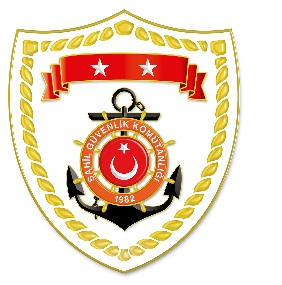 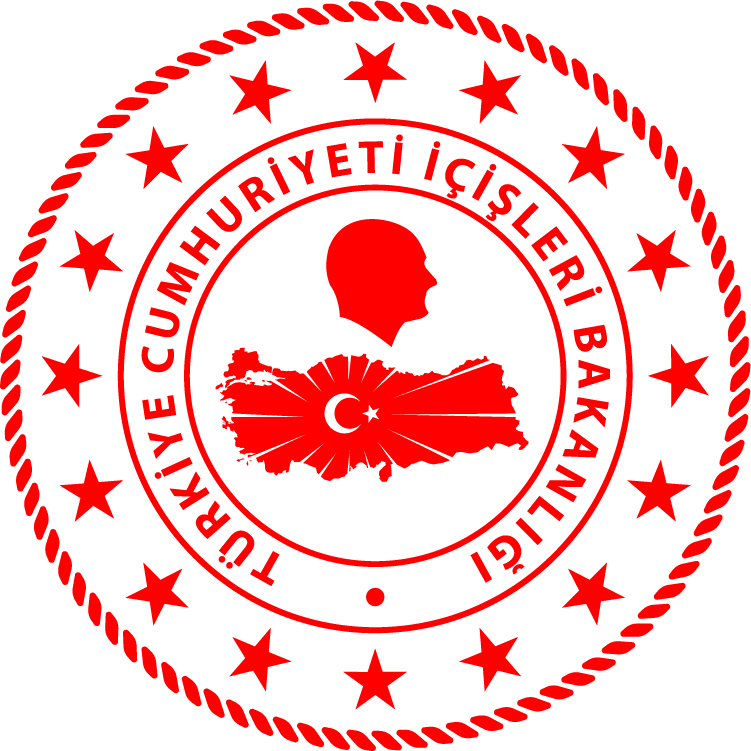 SG Ege Deniz Bölge Komutanlığı *Paylaşılan veriler deniz yoluyla yapılan düzensiz göç esnasında meydana gelen ve arama kurtarma faaliyetleri icra edilen olaylara ait bilgiler içerdiğinden olayların bitiminde değişiklik gösterebilmektedir. Nihai istatistikî verilere, sona eren ay verisi olarak www.sg.gov.tr/duzensiz_goc_istatistikleri.html   linkinden ulaşılabilmektedir.S.NoTARİHMEVKİ VE SAATDÜZENSİZ GÖÇ VASITASIYAKALANAN TOPLAM DÜZENSİZ GÖÇMEN KAÇAKÇISI/ŞÜPHELİKURTARILAN TOPLAM DÜZENSİZ GÖÇMEN SAYISIBEYANLARINA GÖRE KURTARILAN
 DÜZENSİZ GÖÇMEN UYRUKLARI116 Mayıs 2023MUĞLA/Bodrum05.50Can Salı-55 Filistin216 Mayıs 2023İZMİR/Dikili06.50Lastik Bot-6454 Yemen, 3 Kongo, 2 Eritre, 1 Gine, 1 Mali, 1 Orta Afrika, 1 Somali, 1 Sudan316 Mayıs 2023BALIKESİR/Ayvalık12.55Can Salı-1110 Yemen, 1 Eritre416 Mayıs 2023İZMİR/Çeşme13.35Lastik Bot-2120 Filistin, 1 Suriye516 Mayıs 2023İZMİR/Dikili14.50Can Salı-33 Yemen